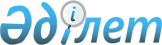 Об утверждении Положения о государственном учреждении "Отдел предпринимательства" акимата Костанайского района
					
			Утративший силу
			
			
		
					Постановление акимата Костанайского района Костанайской области от 13 ноября 2015 года № 623. Зарегистрировано Департаментом юстиции Костанайской области 18 декабря 2015 года № 6066. Утратило силу постановлением акимата Костанайского района Костанайской области от 3 мая 2016 года № 248      Сноска. Утратило силу постановлением акимата Костанайского района Костанайской области от 03.05.2016 № 248.

      В соответствии со статьей 31 Закона Республики Казахстан от 23 января 2001 года "О местном государственном управлении и самоуправлении в Республике Казахстан", Указом Президента Республики Казахстан от 29 октября 2012 года № 410 "Об утверждении Типового положения государственного органа Республики Казахстан", акимат Костанайского района ПОСТАНОВЛЯЕТ:

      1. Утвердить прилагаемое Положение о государственном учреждении "Отдел предпринимательства" акимата Костанайского района.

      2. Настоящее постановление вводится в действие по истечении десяти календарных дней после дня его первого официального опубликования.

 Положение о государственном
учреждении "Отдел предпринимательства"
акимата Костанайского района
1. Общие положения      1. Государственное учреждение "Отдел предпринимательства" акимата Костанайского района является государственным органом Республики Казахстан, осуществляющим руководство в сфере предпринимательства.

      2. Государственное учреждение "Отдел предпринимательства" акимата Костанайского района не имеет ведомств.

      3. Государственное учреждение "Отдел предпринимательства" акимата Костанайского района осуществляет свою деятельность в соответствии с Конституцией и законами Республики Казахстан, актами Президента и Правительства Республики Казахстан, иными нормативными правовыми актами, а также настоящим Положением.

      4. Государственное учреждение "Отдел предпринимательства" акимата Костанайского района является юридическим лицом в организационно-правовой форме государственного учреждения, имеет печать и штампы со своим наименованием на государственном языке, бланки установленного образца, в соответствии с законодательством Республики Казахстан счета в органах казначейства.

      5. Государственное учреждение "Отдел предпринимательства" акимата Костанайского района вступает в гражданско-правовые отношения от собственного имени.

      6. Государственное учреждение "Отдел предпринимательства" акимата Костанайского района имеет право выступать стороной гражданско-правовых отношений от имени государства, если оно уполномочено на это в соответствии с законодательством.

      7. Государственное учреждение "Отдел предпринимательства" акимата Костанайского района по вопросам своей компетенции в установленном законодательством порядке принимает решения, оформляемые приказами руководителя государственного учреждения "Отдел предпринимательства" акимата Костанайского района и другими актами, предусмотренными законодательством Республики Казахстан.

      8. Структура и лимит штатной численности государственного учреждения "Отдел предпринимательства" акимата Костанайского района утверждаются в соответствии с действующим законодательством.

      9. Местонахождение юридического лица: 111100, Республика Казахстан, Костанайская область, Костанайский район, поселок Затобольск, улица Калинина, дом 65.

      10. Полное наименование государственного органа - государственное учреждение "Отдел предпринимательства" акимата Костанайского района.

      11. Настоящее Положение является учредительным документом государственного учреждения "Отдел предпринимательства" акимата Костанайского района.

      12. Финансирование деятельности государственного учреждения "Отдел предпринимательства" акимата Костанайского района осуществляется из местного бюджета.

      13. Государственному учреждению "Отдел предпринимательства" акимата Костанайского района запрещается вступать в договорные отношения с субъектами предпринимательства на предмет выполнения обязанностей, являющихся функциями государственного учреждения "Отдел предпринимательства" акимата Костанайского района.

      Если государственному учреждению "Отдел предпринимательства" акимата Костанайского района законодательными актами предоставлено право осуществлять приносящую доходы деятельность, то доходы, полученные от такой деятельности, направляются в доход государственного бюджета.

 2. Миссия, основные задачи, функции,
права и обязанности государственного органа      14. Миссия: государственное учреждение "Отдел предпринимательства" акимата Костанайского района осуществляет реализацию государственной политики поддержки и развития частного предпринимательства.

      15. Задачи:

      1) создание благоприятных условий для развития частного предпринимательства и защита интересов государства;

      2) иные задачи, предусмотренные законодательством Республики Казахстан.

      16. Функции:

      1) создает условия для развития частного предпринимательства;

      2) организует деятельность экспертного совета;

      3) обеспечивает государственную поддержку на местном уровне частного предпринимательства;

      4) реализует государственную политику и осуществляет координацию в области туристской деятельности на территории района;

      5) осуществляет иные функции в соответствии с законодательством Республики Казахстан.

      17. Права и обязанности:

      1) в пределах своей компетенции запрашивать и получать необходимую информацию, документы и иные материалы от государственных органов и других организаций;

      2) имеет право быть истцом и ответчиком в суде, по вопросам, отнесенным к его компетенции;

      3) осуществляет иные права и обязанности, в соответствие с законодательством Республики Казахстан.

 3. Организация деятельности
государственного органа      18. Руководство государственным учреждением "Отдел предпринимательства" акимата Костанайского района осуществляется первым руководителем, который несет персональную ответственность за выполнение возложенных на государственное учреждение "Отдел предпринимательства" акимата Костанайского района задач и осуществление им своих функций.

      19. Первый руководитель государственного учреждения "Отдел предпринимательства" акимата Костанайского района назначается на должность и освобождается от должности акимом Костанайского района.

      20. Полномочия первого руководителя государственного учреждения "Отдел предпринимательства" акимата Костанайского района:

      обладает правом первой подписи финансовых документов, заключает договоры, выдает доверенности;

      распределяет и утверждает должностные обязанности, издает приказы и дает указания, обязательные для всех работников учреждения;

      утверждает порядок и планы по командировкам, стажировкам, обучению в учебных центрах и иным видам повышения квалификации работников;

      принимает на работу и увольняет, принимает меры поощрения и налагает дисциплинарные взыскания;

      осуществляет иные полномочия в соответствии с действующим законодательством Республики Казахстан.

      Исполнение полномочий первого руководителя государственного учреждения "Отдел предпринимательства" акимата Костанайского района в период его отсутствия осуществляется лицом, его замещающим в соответствии с действующим законодательством.

 4. Имущество
государственного органа      21. Государственное учреждение "Отдел предпринимательства" акимата Костанайского района может иметь на праве оперативного управления обособленное имущество в случаях, предусмотренных законодательством.

      Имущество государственного учреждения "Отдел предпринимательства" акимата Костанайского района формируется за счет имущества, переданного ему собственником, а также имущества (включая денежные доходы), приобретенного в результате собственной деятельности и иных источников, не запрещенных законодательством Республики Казахстан.

      22. Имущество, закрепленное за государственным учреждением "Отдел предпринимательства" акимата Костанайского района относится к коммунальной собственности.

      23. Государственное учреждение "Отдел предпринимательства" акимата Костанайского района не вправе самостоятельно отчуждать или иным способом распоряжаться закрепленным за ним имуществом и имуществом, приобретенным за счет средств, выданных ему по плану финансирования, если иное не установлено законодательством.

 5. Реорганизация и упразднение
государственного органа      24. Реорганизация и упразднение государственного учреждения "Отдел предпринимательства" акимата Костанайского района осуществляются в соответствии с законодательством Республики Казахстан.


					© 2012. РГП на ПХВ «Институт законодательства и правовой информации Республики Казахстан» Министерства юстиции Республики Казахстан
				
      Аким района

Т. Исабаев
Утверждено
постановлением акимата
от 13 ноября 2015 года № 623